ПОСТАНОВЛЕНИЕ№ 2                                                                                  от 25 апреля 2023 годаО назначении публичных слушаний по проекту генерального плана  Шалинского сельского поселения Моркинского муниципального района Республики Марий Эл      В целях обеспечения права населения Шалинского сельского поселения Моркинского муниципального района Республики Марий Эл на участие в обсуждении проектов муниципальных правовых актов и руководствуясь статьями 23-25 Градостроительного кодекса Российской Федерации, статьей 28 Федерального закона от 06.10.2003 года №131-ФЗ «Об общих принципах организации местного самоуправления в Российской Федерации», Уставом Шалинского сельского поселения Моркинского муниципального района Республики Марий ЭлПОСТАНОВЛЯЮ:Назначить публичные слушания по  проекту генерального плана  Шалинского сельского поселения Моркинского муниципального района Республики Марий Эл на 2-5 мая 2023 года по адресам:         Республика Марий Эл, Моркинский район, д.Большие Шали, ул.Молодежная д.2 в 9-00 часов 2 мая 2023 года;         Республика Марий Эл, Моркинский район, д.Купсола около магазина в 10-00 часов 2 мая 2023 года;        Республика Марий Эл, Моркинский район, д.Олыкъял около музея в 11-00 часов 2 мая 2023 года;        Республика Марий Эл, Моркинский район, д.Егоркино около дома № 5 по ул.Механизаторов (по согласованию) в10-00 часов 3 мая 2023 года;        Республика Марий Эл, Моркинский район, д.Большой Кулеял около магазина в 11-00 часов 3 мая 2023 года;        Республика Марий Эл, Моркинский район, д.Малый Кулеял около автобусной остановки в 13-00 часов 3 мая 2023 года;       Республика Марий Эл, Моркинский район, д.Азъял около магазина в 14-00 часов 3 мая 2023 года;      Республика Марий Эл, Моркинский район, д. Кучукенер около дома № 10 по ул.Зеленая  (по согласованию) в15-00 часов 3 мая 2023 года;       Республика Марий Эл, Моркинский район, д.Елейкино около дома № 2 по ул.Садовая  (по согласованию) в16-00 часов 3 мая 2023 года;       Республика Марий Эл, Моркинский район, д.Шиншедур около дома № 1 по ул.Центральная (по согласованию) в16-30 часов 3 мая 2023 года;      Республика Марий Эл, Моркинский район, д.Большой Ярамор около магазина д.Большой Ярамор в 9-00 часов 4 мая 2023 года;     Республика Марий Эл, Моркинский район, д. Памашсола, около  д.11 по ул.Комсомольская (по согласованию)  в 10-00 часов 4 мая 2023 года;     Республика Марий Эл, Моркинский район, д. Пинжедур около  д.4 по ул.Конечная (по согласованию)  в 11-00 часов 4 мая 2023 года;     Республика Марий Эл, Моркинский район, поч. Ярамор около д.1 по ул.Павлова (по согласованию)  в 11-30 часов 4 мая 2023 года;     Республика Марий Эл, Моркинский район, село Мушерань около д.13 по ул.Церковная (по согласованию)  в 13-00 часов 4 мая 2023 года;     Республика Марий Эл, Моркинский район, д.Изи Шурга около Райповского магазина   в 14-00 часов 4 мая 2023 года;     Республика Марий Эл, Моркинский район, д.Кортасенер  около д.19 по ул.Заречная (по согласованию)  в 15-00 часов 4 мая 2023 года;     Республика Марий Эл, Моркинский район, д.Кумужъял  около д.20 по ул.Х.Алдиара (по согласованию)  в 15-30 часов 4 мая 2023 года;     Республика Марий Эл, Моркинский район, д.Большая Мушерань,  около д.43 по ул.К.Березина  (по согласованию)  в 16-00 часов 4 мая 2023 года;     Республика Марий Эл, Моркинский район, д. Лапкасола, около  д.1 по ул.Волкова (по согласованию)  в 16-30 часов 4 мая 2023 года;     Республика Марий Эл, Моркинский район, д.Вонжедур  около д.35 по ул.Я.Элексейна (по согласованию)  в 10-00 часов 5 мая 2023 года;    Республика Марий Эл, Моркинский район, д.Осипсола около клуба в 11-00 часов 5 мая 2023 года;     Республика Марий Эл, Моркинский район, д.Мизинер  около д.20 по ул.В.Колумба (по согласованию)  в 13-00 часов 5 мая 2023 года;    Республика Марий Эл, Моркинский район, д.Тойметсола  около д.21 по ул. О.Ипая (по согласованию)  в 14-00 часов 5 мая 2023 года;    Республика Марий Эл, Моркинский район, д.Кугу Шурга  около д.15 по ул. Центральная (по согласованию)  в 15-00 часов 5 мая 2023 года;    Республика Марий Эл, Моркинский район, д.У памаш  около д.13 по ул. Лесная (по согласованию)  в 16-00 часов 5 мая 2023 года.Ознакомиться с материалами, содержащимися в проекте генерального плана Шалинского сельского поселения Моркинского муниципального района Республики Марий Эл можно:- с текстовой и графической частью на информационно-телекоммуникационной сети «Интернет» - на портале Республики Марий Эл, расположенному по электронному адресу: http://old.mari-el.gov.ru/morki/shali/Pages/about.aspx;- с текстовой и графической частью в здании Шалинской сельской администрации в рабочие дни с 8-00 до 17-00, обеденный перерыв с 12-00 до 13-00.	3.Определить местом сбора предложений и замечаний по проекту генерального плана Шалинского сельского поселения Моркинского муниципального района Республики Марий Эл здание Шалинской сельской администрации, расположенного по адресу: Республика Марий Эл, Моркинский район, д.Большие Шали, ул. Молодежная д. 3, кабинет главы администрации.	4. Проведение публичных слушаний возложить на Шалинскую сельскую администрацию.5. Опубликовать настоящее постановление на официальном интернет- портале Республики Марий Эл, в газете «Моркинская земля» и информационных щитах.6.Контроль за исполнением настоящего постановления оставляю за собой. Глава Шалинского сельского поселения,Председатель Собрания депутатов:                                                     Т.БушковаШале ял шотан илемындепутатше погынжо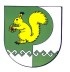 Собрание депутатов Шалинского сельского поселения425 151 Морко район, Кугу Шале ял, Молодежный  урем, 3Телефон-влак: 9-32-65425 151, Моркинский район, дер.Большие Шали ул. Молодежная, 3Телефоны: 9-32-65